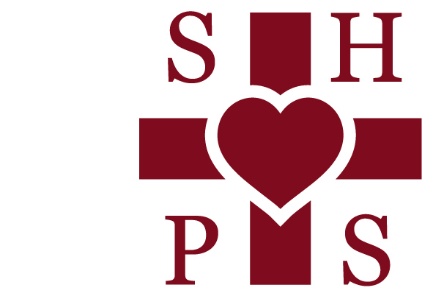 Thursday 10th February 2022Dear Parents and CarersI am writing to wish everyone a happy and safe half term, and we return to school on Monday 21st February 2022.  We finish at 3.30pm on Friday 11th February 2022.After half term we are participating in the following:24th February – Parents' Evening1st March- Tea Dance at the Marine Hall – Y13rd March- World Book Day- TBA4th March- Y3/4 football competition at Poolfoot7th March- Celebration of Music – Y5/6, at The Opera House10th March- Y3/4 Girls’ football competition at Poolfoot10th March- Y5/6 Football league game15th March- KS1 multiskills competition22nd and 29th March- Bikeability for Year 5Thank you to Mrs Brodrick for taking two Dodgeball teams to the recent Dodgeball competitions and thank you to Miss Beesley for preparing the Year 5 children to participate in the Dance Competition at the Tower Ballroom.  Congratulations to the children for their excellent performance.JustgivingThank you to so many children for participating in a recent Anchorsholme parkrun, in aid of the fund to support a local girl, Isabel Grundy, who is requiring lifesaving surgery in the USA.   Thank you to the following children for running in aid of Isabel:  James and Noah Murray, Thomas and Joshua Gardner, Nico and Che Reynolds, Jaxs Morley-Devitt, Elliott and David Heartwell, Diego and Sophia Teixeira.  Well done also to Finlay and Gabriella Orwin for raising over £100 in a charity swim for Isabel.In addition to this, I have included the link to the Justgiving page, if any parent or family member would like to make a donation.https://www.justgiving.com/crowdfunding/isabellegrundysstoryYours faithfullyMr P. EatonHeadteacher 